四、考生上传材料及要求考生登录系统后需根据系统提示按要求上传以下材料原件（不得上传复印件）：1.本人近期正面免冠彩色电子证件照片（用于准考证照片）、本人有效身份证人像面及国徽面、本人手持身份证电子照片。照片要求如下：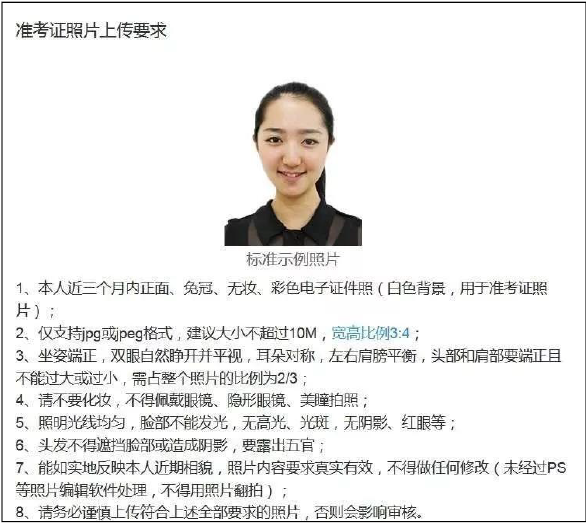 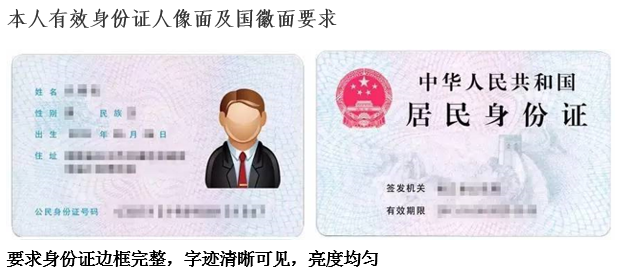 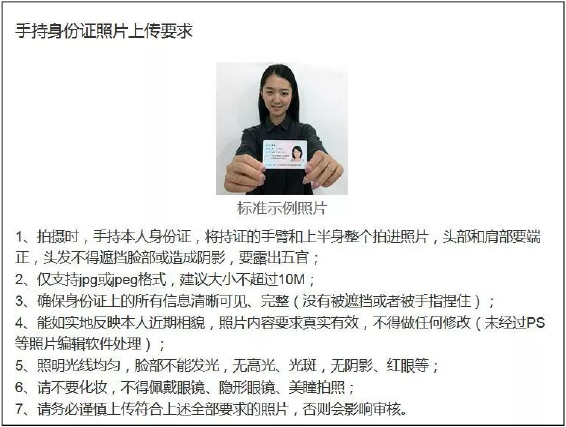 2.学生证或学历学位证书（1）应届生：安徽财经大学或安徽财经大学商学院应届生学生证个人信息页；（2）往届生：上传毕业证书、学位证书（没有则请忽略）原件照片。凡网报时学历（或学籍）未通过认证的，需上传相应的学籍学历认证材料或届时可毕业的说明等。如考生由于更改姓名或身份证号而导致学历认证不通过的，除上传学历认证报告或电子注册备案表的电子照片以外，还需上传公安部门出具的更改姓名或身份证号证明的电子照片。具体材料如下：3.报考“退役大学生士兵”专项硕士研究生招生计划的考生还应当提交本人《入伍批准书》和《退出现役证》。示例如下：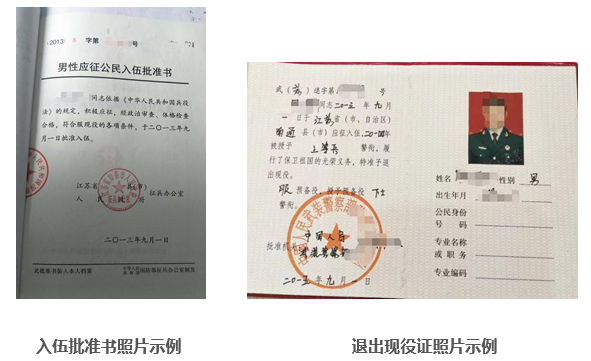    五、其他1.凡在报考时采用不正当手段、弄虚作假者，一经发现，一律取消其报考、考试或录取资格。因考生逾期未完成网报信息确认、提交材料不符合要求、填报虚假信息、提交虚假材料，导致审核不通过、不能考试、复试或录取的，由考生自行承担后果。2.因特殊原因（身份证遗失、正在办理学历认证报告）导致网报信息确认期间无法按时提交相关材料的考生，须在对应的材料上传页面提交证明材料（如：身份证挂失回执，办理学历认证的受理回执或网页截图），并到现场审核地点签署承诺书。3.网上确认审核结果与中国研招网网报信息不实时同步，审核结果以网报确认系统中提示为准。4.网上确认期间咨询和现场审核地点：安徽财经大学龙湖东校区1号行政楼C-105。5.咨询电话：0552-3171003。6.未尽事宜参考《2021年安徽省硕士研究生招生考试网上报名公告》和《2021年安徽省硕士研究生招生考试网上确认须知》执行。安徽财经大学报考点2020年10月30日类别学历学籍材料应届本科生（包括普通高校、成人高校、普通高校举办的成人高等学历教育应届本科毕业生）《教育部学籍在线验证报告》未取得毕业证的自学考试和网络教育本科生（须录取当年入学前取得国家承认的本科毕业证书）颁发毕业证书的教育机构或高校出具的相关证明（如盖章的成绩单、届时能够毕业的证明原件照片）往届生《教育部学历证书电子注册备案表》（或《中国高等教育学历认证报告》，或《国外学历学位认证书》）因姓名变更或证件号码变更导致学籍学历校验未通过公安机关出具的变更证明和《教育部学籍在线验证报告》（或《教育部学历证书电子注册备案表》，或《中国高等教育学历认证报告》，或《国外学历学位认证书》）